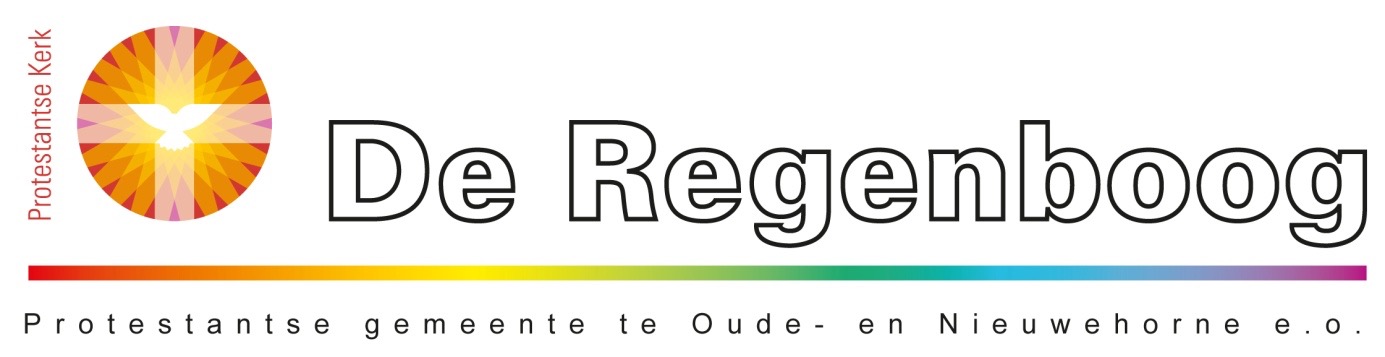 Inschrijfformulier Protestantse Gemeente Oude- en Nieuwehorne e.o.Ondergetekende geeft de wens te kennenlid te worden van de Protestantse gemeente  te Oude- en Nieuwehorne e.o.Wilt u hieronder uw personalia invullen?Geslachtsnaam (voor gehuwde vrouwen ook de eigen naam): ______________________________________Voornamen voluit:   ___________________________________________________________Straat en huisnummer:_________________________________________________________Postcode en woonplaats:_______________________________________________________Geboortedatum en –plaats:_____________________________________________________E-mailadres:_________________________________________________________________Bij welk kerkgenootschap werd u gedoopt?**_______________________________________Op welke datum en in welke plaats?______________________________________________Bij welk kerkgenootschap deed u belijdenis?**______________________________________Op welke datum en in welke plaats?______________________________________________Bent u gehuwd?Ja / Nee / Gehuwd geweest*Zo ja, wat is uw huwelijksdatum?_________________________________________________Werd uw huwelijk kerkelijk bevestigd en ingezegend? Ja / Nee*Zo ja, bij welk kerkgenootschap? ________________________________________________ Op welke datum werd uw huwelijk beëindigd? Op ____________________ door overlijden / scheiding*Wilt u dat inwonende minderjarige kindereneveneens als kerklid worden beschouwd?  Ja / Nee / Niet van toepassing*  (Vul blad 2 in)									Handtekening:= doorhalen wat niet van toepassing is ** = gaarne verklaring van kerkgenootschap toevoegen indien dit niet tot de PKN behoort (indien mogelijk)Onderstaande kinderen dienen eveneens opgenomen te worden als kerklid:Voornamen voluit: _________________________________________________________________ Achternaam: ______________________________________________________________________ Geboortedatum: ___________________________________________________________________ Geboorteplaats: ___________________________________________________________________ Doopdatum: ______________________________________________________________________ Kerkgenootschap en plaats waar doop plaatsvond: ________________________________________Voornamen voluit: _________________________________________________________________ Achternaam: ______________________________________________________________________ Geboortedatum: ___________________________________________________________________ Geboorteplaats: ___________________________________________________________________ Doopdatum: ______________________________________________________________________ Kerkgenootschap en plaats waar doop plaatsvond: ________________________________________Voornamen voluit: _________________________________________________________________ Achternaam: ______________________________________________________________________ Geboortedatum: ___________________________________________________________________ Geboorteplaats: ___________________________________________________________________Doopdatum: ______________________________________________________________________ Kerkgenootschap en plaats waar doop plaatsvond: ________________________________________Voornamen voluit: _________________________________________________________________ Achternaam: ______________________________________________________________________ Geboortedatum: ___________________________________________________________________ Geboorteplaats: ___________________________________________________________________ Doopdatum: ______________________________________________________________________ Kerkgenootschap en plaats waar doop plaatsvond: ________________________________________